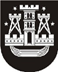 KLAIPĖDOS MIESTO SAVIVALDYBĖS TARYBASPRENDIMAS DĖL PRITARIMO KLAIPĖDOS MIESTO SAVIVALDYBĖS ADMINISTRACIJOS DIREKTORIAUS IR KLAIPĖDOS MIESTO SAVIVALDYBĖS ADMINISTRACIJOS 2016 METŲ VEIKLOS BEI KLAIPĖDOS MIESTO SAVIVALDYBĖS 2016–2018 METŲ STRATEGINIO VEIKLOS PLANO ĮGYVENDINIMO 2016 METAIS ATASKAITOMS2017 m. kovo 30 d. Nr. T2-55KlaipėdaVadovaudamasi Lietuvos Respublikos vietos savivaldos įstatymo 16 straipsnio 2 dalies 19 ir 40 punktais, 29 straipsnio 8 dalies 9 punktu ir Klaipėdos miesto savivaldybės tarybos veiklos reglamento, patvirtinto Klaipėdos miesto savivaldybės tarybos 2016 m. birželio 23 d. sprendimu Nr. T2-184 „Dėl Klaipėdos miesto savivaldybės tarybos veiklos reglamento patvirtinimo“, 41 punktu, Klaipėdos miesto savivaldybės taryba nusprendžia:1. Pritarti Klaipėdos miesto savivaldybės administracijos direktoriaus ir Klaipėdos miesto savivaldybės administracijos 2016 metų veiklos ataskaitai (pridedama).2. Pritarti Klaipėdos miesto savivaldybės 2016–2018 metų strateginio veiklos plano įgyvendinimo 2016 metais ataskaitai (pridedama).Savivaldybės meras Vytautas Grubliauskas